ImperialismResearch TopicFocus A:  Political-state Building, Expansion, and ConflictFocus B:  Economic-Creation, Expansion and EnvironmentStep One:  Create 3 essential questions for each of the focus topics.  These questions will be the basis 	 	      for  your research.Example:  What imperial power government structure was the most successful at maintain               control of the local population and why?Step Two:  Choose one essential question from each focus.    These will be your research topics.Step Three:  Create a research map similar to the one I shared with you.  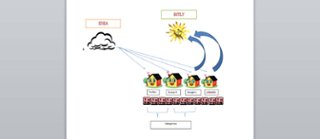 Step Four:  Start doing research for your focus questions while using your research map to keep track of 	   	      them.